ПРАВИТЕЛЬСТВО РОССИЙСКОЙ ФЕДЕРАЦИИРАСПОРЯЖЕНИЕот 12 июля 2018 г. N 1447-рВ соответствии с Федеральным законом "О контрактной системе в сфере закупок товаров, работ, услуг для обеспечения государственных и муниципальных нужд" и Федеральным законом "О закупках товаров, работ, услуг отдельными видами юридических лиц" утвердить:перечень операторов электронных площадок, предусмотренный частью 3 статьи 24.1 Федерального закона "О контрактной системе в сфере закупок товаров, работ, услуг для обеспечения государственных и муниципальных нужд", частью 11 статьи 3.4 Федерального закона "О закупках товаров, работ, услуг отдельными видами юридических лиц", согласно приложению N 1;перечень операторов специализированных электронных площадок, предусмотренный частью 3 статьи 24.1 Федерального закона "О контрактной системе в сфере закупок товаров, работ, услуг для обеспечения государственных и муниципальных нужд", операторов электронных площадок для осуществления закрытых конкурентных закупок, предусмотренный частью 4 статьи 3.5 Федерального закона "О закупках товаров, работ, услуг отдельными видами юридических лиц", согласно приложению N 2.Председатель ПравительстваРоссийской ФедерацииД.МЕДВЕДЕВПриложение N 1к распоряжению ПравительстваРоссийской Федерацииот 12 июля 2018 г. N 1447-рПЕРЕЧЕНЬОПЕРАТОРОВ ЭЛЕКТРОННЫХ ПЛОЩАДОК, ПРЕДУСМОТРЕННЫЙ ЧАСТЬЮ 3СТАТЬИ 24.1 ФЕДЕРАЛЬНОГО ЗАКОНА "О КОНТРАКТНОЙ СИСТЕМЕВ СФЕРЕ ЗАКУПОК ТОВАРОВ, РАБОТ, УСЛУГ ДЛЯ ОБЕСПЕЧЕНИЯГОСУДАРСТВЕННЫХ И МУНИЦИПАЛЬНЫХ НУЖД", ЧАСТЬЮ 11СТАТЬИ 3.4 ФЕДЕРАЛЬНОГО ЗАКОНА "О ЗАКУПКАХ ТОВАРОВ,РАБОТ, УСЛУГ ОТДЕЛЬНЫМИ ВИДАМИ ЮРИДИЧЕСКИХ ЛИЦ"1. Акционерное общество "Агентство по государственному заказу Республики Татарстан"2. Акционерное общество "Единая электронная торговая площадка"3. Акционерное общество "Российский аукционный дом"4. Акционерное общество "ТЭК - Торг"5. Акционерное общество "Электронные торговые системы"6. Закрытое акционерное общество "Сбербанк - Автоматизированная система торгов"7. Общество с ограниченной ответственностью "РТС - тендер"8. Общество с ограниченной ответственностью "Электронная торговая площадка ГПБ"Приложение N 2к распоряжению ПравительстваРоссийской Федерацииот 12 июля 2018 г. N 1447-рПЕРЕЧЕНЬОПЕРАТОРОВ СПЕЦИАЛИЗИРОВАННЫХ ЭЛЕКТРОННЫХ ПЛОЩАДОК,ПРЕДУСМОТРЕННЫЙ ЧАСТЬЮ 3 СТАТЬИ 24.1 ФЕДЕРАЛЬНОГО ЗАКОНА"О КОНТРАКТНОЙ СИСТЕМЕ В СФЕРЕ ЗАКУПОК ТОВАРОВ, РАБОТ,УСЛУГ ДЛЯ ОБЕСПЕЧЕНИЯ ГОСУДАРСТВЕННЫХ И МУНИЦИПАЛЬНЫХНУЖД", ОПЕРАТОРОВ ЭЛЕКТРОННЫХ ПЛОЩАДОК ДЛЯ ОСУЩЕСТВЛЕНИЯЗАКРЫТЫХ КОНКУРЕНТНЫХ ЗАКУПОК, ПРЕДУСМОТРЕННЫЙ ЧАСТЬЮ 4СТАТЬИ 3.5 ФЕДЕРАЛЬНОГО ЗАКОНА "О ЗАКУПКАХ ТОВАРОВ, РАБОТ,УСЛУГ ОТДЕЛЬНЫМИ ВИДАМИ ЮРИДИЧЕСКИХ ЛИЦ"Общество с ограниченной ответственностью "Автоматизированная система торгов государственного оборонного заказа"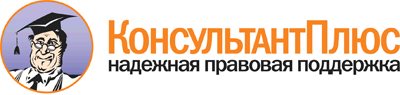 Распоряжение Правительства РФ от 12.07.2018 N 1447-р
(ред. от 28.07.2018)
<Об утверждении перечней операторов электронных площадок и специализированных электронных площадок, предусмотренных Федеральными законами от 05.04.2013 N 44-ФЗ, от 18.07.2011 N 223-ФЗ>Документ предоставлен КонсультантПлюс

www.consultant.ru

Дата сохранения: 09.08.2018
 Список изменяющих документов(в ред. распоряжения Правительства РФ от 28.07.2018 N 1572-р)Список изменяющих документов(в ред. распоряжения Правительства РФ от 28.07.2018 N 1572-р)